COLEGIO EMILIA RIQUELMEGUIA DE APRENDIZAJE EN CASAACTIVIDAD VIRTUAL SEMANA DEL 21 AL 24 DE JULIO COLEGIO EMILIA RIQUELMEGUIA DE APRENDIZAJE EN CASAACTIVIDAD VIRTUAL SEMANA DEL 21 AL 24 DE JULIO COLEGIO EMILIA RIQUELMEGUIA DE APRENDIZAJE EN CASAACTIVIDAD VIRTUAL SEMANA DEL 21 AL 24 DE JULIO 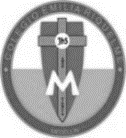 Asignatura: Lengua CastellanaGrado:   5°Docente: Estefanía LondoñoDocente: Estefanía LondoñoMartes, 21 de julio del 2020   Agenda virtual: Oración y saludo especial. (Clase virtual 09:30 am por ZOOM)                               Socialización de la prueba de los 3 editores. Jueves, 23 de julio del 2020 Agenda virtual: Corrección de texto ortográfico.                           Actividad en casa. ATENCIÓN: Este es un trabajo el cual deben realizar a conciencia y con las correcciones que crean pertinentes, deben realizarlo sin ayuda, ya que debo observar cómo están y que han aprendido de la ortografía que hemos trabajado. ACTIVIDADLee las siguientes frases y analiza su ortografía. 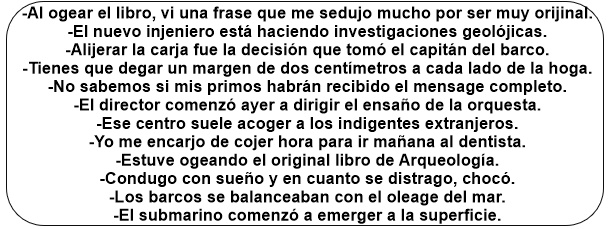 Corrige cada una de las frases en tu cuaderno si lo es necesario OJO escríbele a cada una: Las correcciones que hiciste. Porque realizaste las correcciones o porque no le hiciste, puedes ayudarte de las reglas ya trabajadas. Viernes, 24 de julio del 2020 Agenda virtual: Saludo especial. (Clase virtual 09:30 am por ZOOM)                            Funciones del lenguaje.                          Actividad comunicativa.La siguiente imagen explica cada una de las funciones del lenguaje, si te es posible puedes imprimirla y pegarla en el cuaderno. Si no, puedes hacerlo en el cuaderno, con la ayuda de la regla y con muy buen orden. LA INFORMACIÓN DEBE ESTAR EN EL CUADERNO. 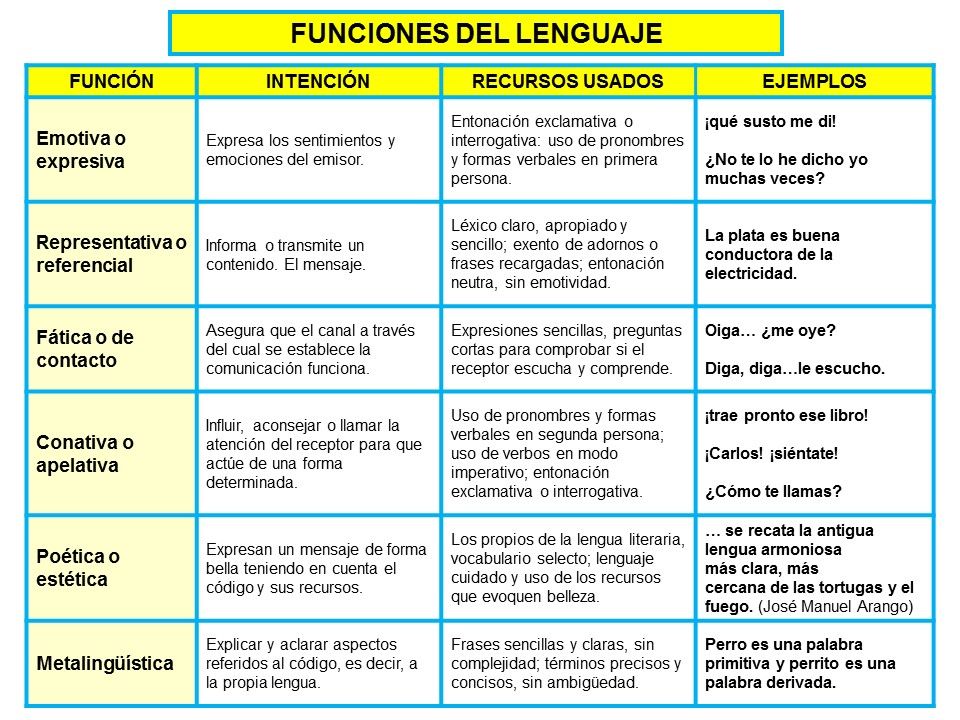 Las Funciones del Lenguaje son 6, cada una de ellas tiene la intención de expresar algo diferente a las demás. Cada una se apoya en ciertos recursos que le dan características especiales para realizar un buen proceso comunicativo. Observaremos los siguientes videos en clase:  https://youtu.be/iBW9B_y5xYY Video explicativo de las funciones.https://youtu.be/kga1lDKjYUE Ejemplos de las funciones del lenguaje.ACTIVIDADResponde: ¿Cuál de las funciones anteriores crees que utilizas más en tu cotidianidad? ¿Por qué? Nota: Recuerden enviarme la evidencia día a día a mi correo. Martes, 21 de julio del 2020   Agenda virtual: Oración y saludo especial. (Clase virtual 09:30 am por ZOOM)                               Socialización de la prueba de los 3 editores. Jueves, 23 de julio del 2020 Agenda virtual: Corrección de texto ortográfico.                           Actividad en casa. ATENCIÓN: Este es un trabajo el cual deben realizar a conciencia y con las correcciones que crean pertinentes, deben realizarlo sin ayuda, ya que debo observar cómo están y que han aprendido de la ortografía que hemos trabajado. ACTIVIDADLee las siguientes frases y analiza su ortografía. Corrige cada una de las frases en tu cuaderno si lo es necesario OJO escríbele a cada una: Las correcciones que hiciste. Porque realizaste las correcciones o porque no le hiciste, puedes ayudarte de las reglas ya trabajadas. Viernes, 24 de julio del 2020 Agenda virtual: Saludo especial. (Clase virtual 09:30 am por ZOOM)                            Funciones del lenguaje.                          Actividad comunicativa.La siguiente imagen explica cada una de las funciones del lenguaje, si te es posible puedes imprimirla y pegarla en el cuaderno. Si no, puedes hacerlo en el cuaderno, con la ayuda de la regla y con muy buen orden. LA INFORMACIÓN DEBE ESTAR EN EL CUADERNO. Las Funciones del Lenguaje son 6, cada una de ellas tiene la intención de expresar algo diferente a las demás. Cada una se apoya en ciertos recursos que le dan características especiales para realizar un buen proceso comunicativo. Observaremos los siguientes videos en clase:  https://youtu.be/iBW9B_y5xYY Video explicativo de las funciones.https://youtu.be/kga1lDKjYUE Ejemplos de las funciones del lenguaje.ACTIVIDADResponde: ¿Cuál de las funciones anteriores crees que utilizas más en tu cotidianidad? ¿Por qué? Nota: Recuerden enviarme la evidencia día a día a mi correo. Martes, 21 de julio del 2020   Agenda virtual: Oración y saludo especial. (Clase virtual 09:30 am por ZOOM)                               Socialización de la prueba de los 3 editores. Jueves, 23 de julio del 2020 Agenda virtual: Corrección de texto ortográfico.                           Actividad en casa. ATENCIÓN: Este es un trabajo el cual deben realizar a conciencia y con las correcciones que crean pertinentes, deben realizarlo sin ayuda, ya que debo observar cómo están y que han aprendido de la ortografía que hemos trabajado. ACTIVIDADLee las siguientes frases y analiza su ortografía. Corrige cada una de las frases en tu cuaderno si lo es necesario OJO escríbele a cada una: Las correcciones que hiciste. Porque realizaste las correcciones o porque no le hiciste, puedes ayudarte de las reglas ya trabajadas. Viernes, 24 de julio del 2020 Agenda virtual: Saludo especial. (Clase virtual 09:30 am por ZOOM)                            Funciones del lenguaje.                          Actividad comunicativa.La siguiente imagen explica cada una de las funciones del lenguaje, si te es posible puedes imprimirla y pegarla en el cuaderno. Si no, puedes hacerlo en el cuaderno, con la ayuda de la regla y con muy buen orden. LA INFORMACIÓN DEBE ESTAR EN EL CUADERNO. Las Funciones del Lenguaje son 6, cada una de ellas tiene la intención de expresar algo diferente a las demás. Cada una se apoya en ciertos recursos que le dan características especiales para realizar un buen proceso comunicativo. Observaremos los siguientes videos en clase:  https://youtu.be/iBW9B_y5xYY Video explicativo de las funciones.https://youtu.be/kga1lDKjYUE Ejemplos de las funciones del lenguaje.ACTIVIDADResponde: ¿Cuál de las funciones anteriores crees que utilizas más en tu cotidianidad? ¿Por qué? Nota: Recuerden enviarme la evidencia día a día a mi correo. Martes, 21 de julio del 2020   Agenda virtual: Oración y saludo especial. (Clase virtual 09:30 am por ZOOM)                               Socialización de la prueba de los 3 editores. Jueves, 23 de julio del 2020 Agenda virtual: Corrección de texto ortográfico.                           Actividad en casa. ATENCIÓN: Este es un trabajo el cual deben realizar a conciencia y con las correcciones que crean pertinentes, deben realizarlo sin ayuda, ya que debo observar cómo están y que han aprendido de la ortografía que hemos trabajado. ACTIVIDADLee las siguientes frases y analiza su ortografía. Corrige cada una de las frases en tu cuaderno si lo es necesario OJO escríbele a cada una: Las correcciones que hiciste. Porque realizaste las correcciones o porque no le hiciste, puedes ayudarte de las reglas ya trabajadas. Viernes, 24 de julio del 2020 Agenda virtual: Saludo especial. (Clase virtual 09:30 am por ZOOM)                            Funciones del lenguaje.                          Actividad comunicativa.La siguiente imagen explica cada una de las funciones del lenguaje, si te es posible puedes imprimirla y pegarla en el cuaderno. Si no, puedes hacerlo en el cuaderno, con la ayuda de la regla y con muy buen orden. LA INFORMACIÓN DEBE ESTAR EN EL CUADERNO. Las Funciones del Lenguaje son 6, cada una de ellas tiene la intención de expresar algo diferente a las demás. Cada una se apoya en ciertos recursos que le dan características especiales para realizar un buen proceso comunicativo. Observaremos los siguientes videos en clase:  https://youtu.be/iBW9B_y5xYY Video explicativo de las funciones.https://youtu.be/kga1lDKjYUE Ejemplos de las funciones del lenguaje.ACTIVIDADResponde: ¿Cuál de las funciones anteriores crees que utilizas más en tu cotidianidad? ¿Por qué? Nota: Recuerden enviarme la evidencia día a día a mi correo. 